Margaret Burke-White PhotoFort Peck Dam, Fort Peck, MT 1936(Cover for the first issue of Life magazine)Jan 8, 2017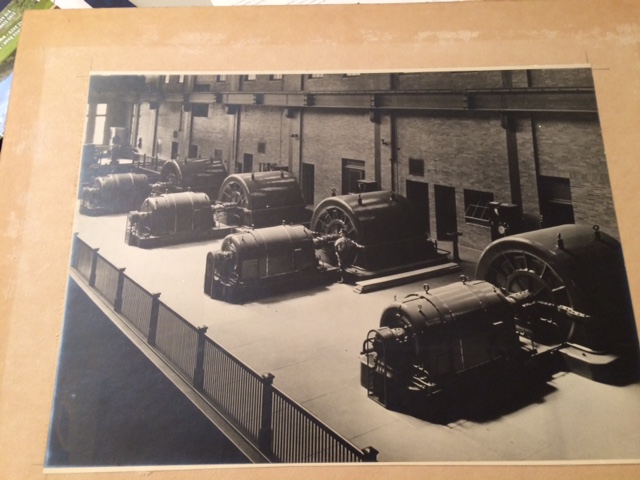 